October 5, 2021Docket No. P-2021-3025905Utility Code: 110300TORI L GIESLERFIRST ENERGY SERVICE CORPORATION2800 POTTSVILLE PIKEP.O. BOX 16001READING, PA 19612-6001	RE:  Petition of Metropolitan Edison Company Dear Ms. Giesler:On May 17, 2021, Metropolitan Edison Company (“Met-Ed” or the “Company”) filed a Petition that was accepted for filing and docketed with the Public Utility Commission.  For us to complete our analysis of the Petition, the Public Utility Commission requires answers to the attached question(s).Please be advised that you are directed to forward the requested information to the Commission within 10 days of receipt of this letter.  Make sure to reference Docket No. P-2021-3025905 when filing your response.Please forward the information to the Secretary of the Commission at the address listed below.  When submitting documents, all documents requiring notary stamps must have original signatures.  Please note that some responses may be e-filed to your case, http://www.puc.pa.gov/efiling/default.aspx.   A list of document types allowed to be e-filed can be found at http://www.puc.pa.gov/efiling/DocTypes.aspx.  Your answers should be verified per 52 Pa Code § 1.36.  Accordingly, you must provide the following statement with your responses:I, ________________, hereby state that the facts above set forth are true and correct to the best of my knowledge, information and belief, and that I expect to be able to prove the same at a hearing held in this matter.  I understand that the statements herein are made subject to the penalties of 18 Pa. C.S. § 4904 (relating to unsworn falsification to authorities).The blank should be filled in with the name of the appropriate company representative, and the signature of that representative should follow the statement.In addition, to expedite completion of the application, please also e-mail the information to Marc Hoffer at mhoffer@pa.gov.  Please direct any questions to Marc Hoffer, Bureau of Technical Utility Services, at mhoffer@pa.gov (preferred) or (717) 787-1869.  							Sincerely,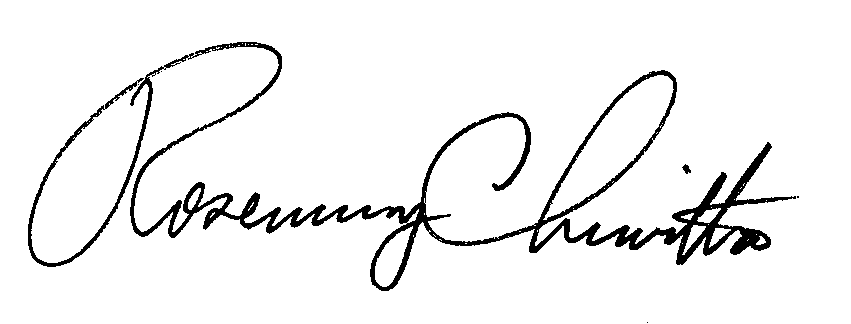 	Rosemary Chiavetta	SecretaryEnclosure Docket No. P-2021-3025905Metropolitan Edison Company PetitionData RequestTUS-7.	Calculate the amortized amount of excess accumulated deferred income tax (broken down by protected and unprotected) for the stub period of January 1, 2018 through June 30, 2018 providing details and supporting documentation.TUS-8.	Calculate the amortized amount of excess accumulated deferred income tax (broken down by protected and unprotected) for the period of July 1, 2018 through December 31, 2018 providing details and supporting documentation.TUS-9. 	Calculate the amortized amount of excess accumulated deferred income tax (broken down by protected and unprotected) for 2019 providing details and supporting documentation.TUS-10. 	Calculate the amortized amount of excess accumulated deferred income tax (broken down by protected and unprotected) for 2020 providing details and supporting documentation.TUS-11. 	Calculate the amortized amount of excess accumulated deferred income tax (broken down by protected and unprotected) for 2021 providing details and supporting documentation.TUS-12.	Calculate the anticipated amortized amount of excess accumulated deferred income tax (broken down by protected and unprotected) for 2022 providing details and supporting documentation.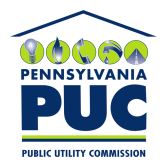  PUBLIC UTILITY COMMISSION400 NORTH STREET, HARRISBURG, PA 17120 PUBLIC UTILITY COMMISSION400 NORTH STREET, HARRISBURG, PA 17120IN REPLY PLEASE REFER TO OUR FILERosemary Chiavetta, SecretaryPennsylvania Public Utility Commission400 North StreetHarrisburg, PA 17120